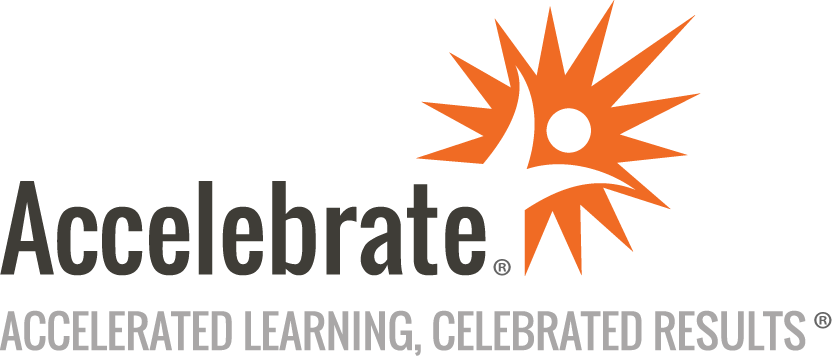 ASP.NET Core with Orchard Core CMSCourse Number: ASPNC-108
Duration: 5 daysOverviewASP.NET Core is Microsoft’s modern, cross-platform web development framework. Orchard Core is a free, open source, community-driven framework and web content management system (CMS) that extends ASP.NET Core with a wealth of capabilities.In this ASP.NET Core with Orchard Core CMS training, attendees learn how to use Orchard’s various built-in features for content and media management, access control and auditing, scripting, and other tasks. Students extend Orchard with custom modules and themes written in C# (including Razor syntax), HTML, CSS, and JavaScript, following the MVC design pattern.Note: This course runs 6 hours each day for 5 days.PrerequisitesA solid understanding of using Visual Studio, Git (or some other source control system), C#, and ASP.NET Core MVC is strongly advised. A basic level of client-side web development (HTML, CSS, and JavaScript) is recommended.MaterialsAll Orchard Core training students receive comprehensive courseware.Software Needed on Each Student PCThe minimally required software is Visual Studio 2019 (any edition) or later installed with .NET Core development tools, as well as SQLite Browser for looking into Orchard’s database. Certain Visual Studio extensions and other tools can further aid development; please see the page on the recommended development environment on Orchard Dojo.ObjectivesUnderstand Orchard Core architecture and basic usageManage Orchard Core sites and contentCustomize Orchard CoreMaintain and troubleshoot Orchard CoreDevelop themes, modules, and custom contentOptimize Orchard Core performanceWork on Orchard Core apps as a teamOutlineIntroductionCore Concepts and Basic Usage Orchard ecosystemShowcasing complex/notable Orchard appsArchitectural overviewHow do I get my own Orchard instance?Using Orchard as a full, decoupled, and headless CMSInstalling Orchard (running the setup): choosing a database engine (and its implications), recipesBasic site settingsBasic Site Management Content model and content managementThemes and modulesUser management, roles, and permissionsIntermediate Content Management TaxonomiesWidgets in LayersNavigationAdvanced Content Management Search and indexingForms, Liquid and WorkflowsAuditing content with Audit TrailExpert Content Management Deployment and recipesQueriesSQL queriesOther content type metadata: Listable, Creatable, StereotypesCustomization Features TemplatesMulti-tenancyWriting recipesLocalizationBasic Maintenance and TroubleshootingGetting Started with Theme Development StructureCode generation templatesShapesStatic resourceAdvanced Theme Development Placement.jsonApproaches to building a new themeGetting Started with Module Development Structural overview of the Orchard sourceModule structureCode generation templatesIntegrating with the current themeDependency injection and basic servicesBasic Techniques in Module Development Displaying entities with display managementBasic document storageAbstracted file storageDeveloping Custom Content Parts and their comparison to entities, part data storageContent type and content part migrationsDriversEditor and display shapesHandlersPlacementIntermediate Techniques in Module Development Custom routes with attribute routing and route mapsFiltersEventsPermissions and authorizationBackground tasksAdvanced Techniques in Module Development Ways of storing settingsCachingRecipes inside modulesComplementary Topics of Module Development Writing testsMiddlewaresIntegrating with client-side build pipelineOptimization Understanding the implications of basic built-in performance-related features:General guidelinesProfiling with the Mini Profiler moduleTeam Training - How to Work on Orchard Apps as a Team How to write codeHow to share code and other application dataHow to communicateConclusion